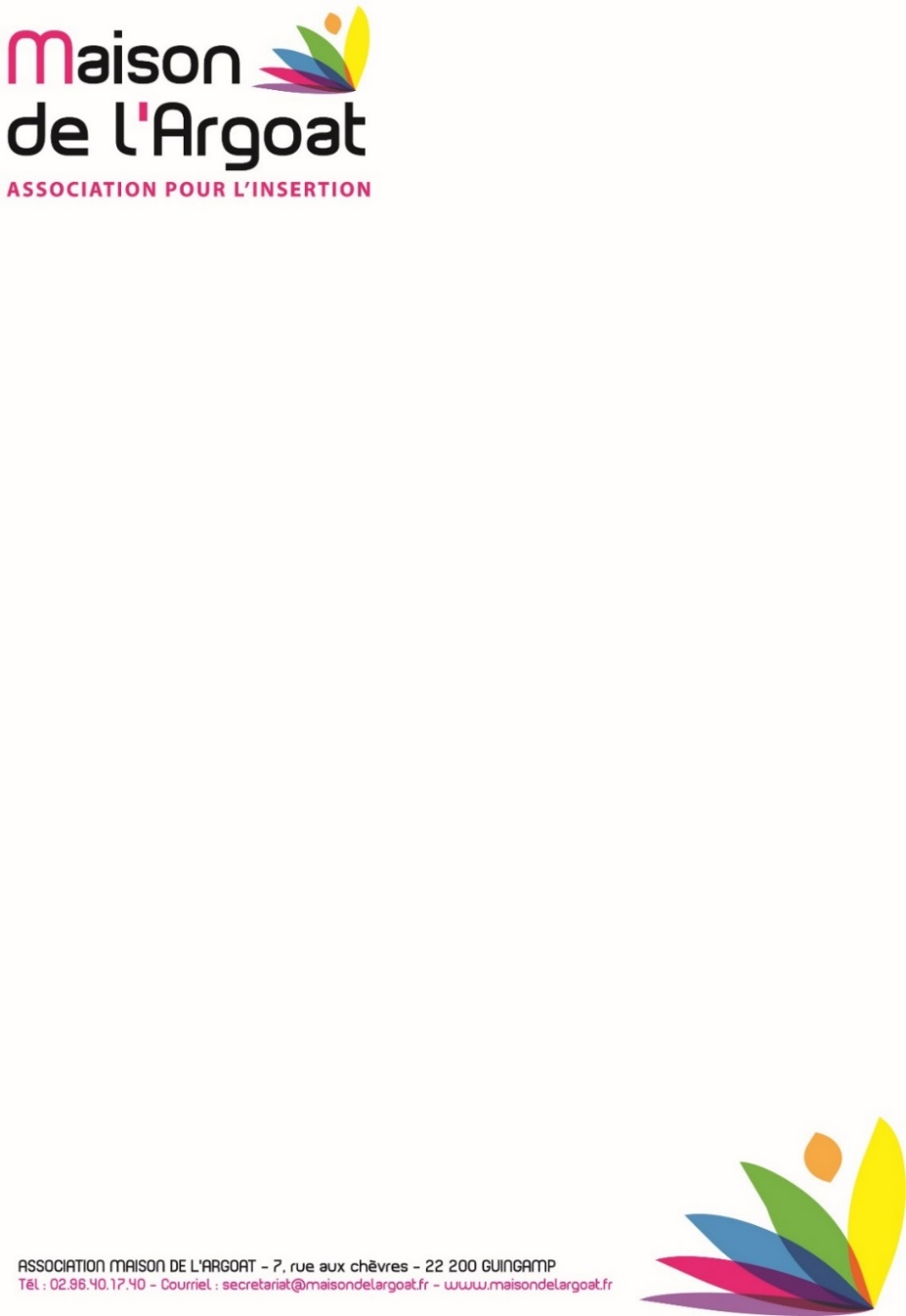 RECRUTEMENT D’UN.E CONSEILLER.E EN INSERTION PROFESSIONNELLE Pour son Pôle Insertion par l’Activité Économique (une entreprise d’insertion, 4 chantiers d’insertion peinture, espaces verts, recyclerie et maraîchage, et 1 atelier d’adaptation à la vie active : nettoyage de locaux, débarras, déménagements), l’association Maison de l’Argoat recherche :        Un.e  conseillèr-e  en insertion professionnelle en CDIChargé d’accompagner les personnes vers l’emploi durable et la formation qualifianteEn coopération avec l’équipe professionnelle (1 CIP et 7 encadrant.e.s techniques)Ses missions :Accueillir les personnes à leur entrée et contractualiser l’engagement réciproque Etablir un diagnostic partagé et co-construire leur projet professionnelLes accompagner dans la résolution des freins et valoriser leurs ressourcesLes former individuellement et collectivement aux techniques de recherche d’emploi Animer le dispositif d’accès/formation au numérique  Rencontrer et accompagner les équipes sur leurs lieux de travailAuprès des employeurs du territoire, assurer la prospection, la médiation active, et le suivi des personnes en stage ou en emploiCoordonner les actions sociales et professionnelles favorisant l’accès à l’emploiAssurer une veille (offres, dispositifs, aides, formations...)Réaliser le traitement administratif et les écrits professionnels liés au suivi des salariésTravailler en réseau et dans une dynamique partenariale 
Qualités requises : rigueur, autonomie, discrétion, polyvalence, au service de l’accompagnement des personnes et du travail en équipe pluri professionnelleCes expériences ou connaissances seraient un + :Accompagnement des publics éloignés de l’emploi rencontrant des difficultés socialesActeurs de l’insertion professionnelle et de l’emploi du territoireDispositifs SEVE emploi / RAE (Reconnaissance des Acquis de l’Expérience) Formation :  CIP, formateur ou équivalentPoste basé à Guingamp, avec déplacements dans un rayon de 25 km          Contrat de travail : CDI 30h/semaine (avenant 35 H jusqu’à la fin 2022). Salaire selon convention collective NEXEM Prise de poste : 1 août 2022 (entretiens dans la semaine du 25 juillet)Adresser votre candidature (CV + lettre de motivation) avant le 25 juillet à  secretariat@maisondelargoat.fr à l’attention de Valérie Fayol, responsable du pôle insertion par l’activité économique  